НачальникуДепартамента культурыМэрии г. ГрозногоАмаевой М.С-М.Отчето проделанной работе МБУ «ЦНК» г. Грозногоза сентябрь 2018г.Мероприятия по духовно-нравственному воспитанию молодежи1 сентября в 13:00ч. в рамках реализации Единой концепции духовно-нравственного воспитания и развития подрастающего поколения ЧР в социальных учреждениях города Грозного (школа № 18, гимназия № 3) прошел праздничный синкъерам «День знаний». Дети получили огромную радость от праздника, много неожиданных и ярких впечатлений и положительное отношение к школе.В данном мероприятии участвовали работники и участники художественной самодеятельности.Участников – 4 человека, зрителей – 300 человек.5 сентября в 11:00ч. в МБУ «Центр национальной культуры» прошел праздничный синкъерам ко Дню гражданского согласия и единения Чеченской Республики. В данном мероприятии участвовали работники и участники художественной самодеятельности.Участники – 3 человека, зрители – 50 человек.14 сентября в 11:00ч. в МБУ «Центр национальной культуры» прошел праздничный концерт, приуроченный ко Дню чеченской женщины: «Нохчийн зуда – къоман дозалла». Перед собравшимися с концертной программой выступили солисты ЦНК, которые исполнили песни о матерях, прочитали стихи. В завершении мероприятия, всем женщинам, находящимся в зале, были вручены цветы и подарки. Участников – 11 человек, зрителей – 60 человек.Всего по гражданско-патриотическому воспитанию молодежи в сентябре проведено 3 мероприятия, участников 18, присутствовало 410 человек.Мероприятия по профилактике и предупреждениюраспространения инфекций, вызываемых вирусом иммунодефицита человека (ВИЧ-инфекция), туберкулеза и другими социально-значимыми заболеваниями14 сентября в 13:00ч. в МБУ «Центр национальной культуры» прошла беседа «Начни с себя! Живи безопасно!» В ходе беседы участникам рассказали о вреде табакокурения, о физической зависимости при длительном употреблении. В данном мероприятии участвовали работники и участники художественной самодеятельности.Участников – 2 человека, зрителей – 49 человек.Всего по профилактике и предупреждению распространения инфекций и социально-значимых заболеваний, в сентябре проведено 1 мероприятие, участников 2, зрителей – 49 человек.Мероприятия по профилактике безнадзорностии преступлений несовершеннолетних17 сентября в 15:00ч. в МБУ «Центр национальной культуры» прошла лекция «Что такое мошенничество?» На данном мероприятии рассмотрели само понятие «мошенничество» и какие бывают виды данного преступного деяния, изучили некоторые приемы мошенников и какими психологическими способами они пользуются.Участников – 2 человека, зрителей – 44 человека.Всего по профилактике безнадзорности и преступлений несовершеннолетних в сентябре проведено 1 мероприятие, участников 2, присутствовало 44 человека.Мероприятия по профилактике наркоманиии незаконного оборота наркотиков6 сентября в 11:00ч. в МБУ «Центр национальной культуры» прошел конкурс рисунков «Мы выбираем жизнь!». В начале мероприятия участникам рассказали о проблеме распространения наркомании в подростковой среде, о том, к чему ведет употребление наркотических средств и о том, как противостоять этому злу.  Ребята с увлечением приняли участие в конкурсе. Дети рисовали рисунки красками и карандашами. Авторы лучших работ были награждены поощрительными призами.Участники – 8 человек, зрители – 45 человек.10 сентября в 14:00ч. в МБУ «Центр национальной культуры» прошел диспут по профилактике наркомании «Мы за ЗОЖ». На данном мероприятии говорилось о том, что наркомания в наше время достигла масштабов эпидемии. Ее распространение идет гораздо быстрее, чем принимаются меры по борьбе с этим страшным явлением. О том, что немаловажное значение в современном обществе приобретает профилактика наркомании.   Участники – 1 человек, зрители – 43 человека.Всего по профилактике наркомании и незаконного оборота наркотиков в сентябре проведено 2 мероприятия, участников 9, присутствовало 88 человек.Мероприятия по профилактике экстремизма и терроризма28 сентября в 15:00ч. в МБУ «Центр национальной культуры» для участников художественной самодеятельности прошла лекция: «Патриотизм без экстремизма». На мероприятии говорилось о том, что такое «толерантность», «патриотизм» и «экстремизм». Ознакомили учащихся с понятиями административной и уголовной ответственности, а также предоставили присутствующим сведения об ответственности, предусмотренной статьями административного и уголовного кодексов РФ за экстремистскую деятельность (с анализом конкретных ситуаций). Участники – 1 человек, зрители -  41 человек.Всего по профилактике экстремизма и терроризма в сентябре проведено 1 мероприятие, участников 1, присутствовало 41 человек.Внеплановые мероприятия5 сентября в ДК им. Щ. Эдисултанова прошло праздничное мероприятие, посвященное Дню гражданского согласия и единения Чеченской Республики, в котором приняли участие работники ЦНК Сайдуллаева Малика, Мухтаров Идрис и Ибрагимов Тамерлан. Участники – 3 человека, зрители – 150 человек.11 сентября в 3 корпусе ЧГУ прошел торжественный ужин для гостей Чеченской республики. В данном мероприятии приняли участие работники ЦНК Сайдуллаева Малика и Мухтаров Идрис.Участники – 2 человека, зрители – 100 человек.13 сентября в ДК Щ. Эдисултанова прошел праздничный концерт, посвященный Дню Чеченской женщины, в котором приняли участие работники ЦНК Адам и Амина Буруевы, Мухтаров Идрис, Меджидова Рукият, Байсултанова Хава и Израилова Милана. Участники – 6 человек, зрители 100 человек.13 сентября в МБУ ЦНК совместно с МБУ КРЦ провели беседу на тему: «Терроризм – его истоки и последствия». На мероприятии говорилось о том, что такое терроризм, как вести себя, оказавшись в заложниках, какие правила нужно соблюдать, находясь в местах большого скопления народа. Участники – 1 человек, зрители 40 человек.В сентябре проведено 4 внеплановых мероприятий, участников 12, присутствовало 390 человек.За текущий месяц проведено 12 мероприятий, участников 44, присутствовало 1022 человека.7 клубных формирований 153 участника.Вокал – 30 чел.Вокально – инструментальный – 28 чел.Религиозное пение – 30 чел.Хоровой –30 чел.Национальная гармошка –10 чел.Дечиг пондар – 10 чел.Декоративно - прикладное искусство – 15 чел.Врио директора                                                                                                                                                Д.С-М. Амаева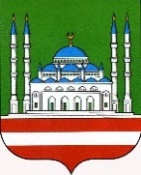 ДЕПАРТАМЕНТ КУЛЬТУРЫ МЭРИИ ГОРОДА ГРОЗНОГОМУНИЦИПАЛЬНОЕ БЮДЖЕТНОЕ УЧРЕЖДЕНИЕ «ЦЕНТР НАЦИОНАЛЬНОЙ КУЛЬТУРЫ» ГОРОДА ГРОЗНОГОА.А. Кадырова пр., 39, г. Грозный, Чеченская Республика, 364021Тел.: 8(8712) 22-63-04http://cnk95.ru, e-mail: clubsistema_сks@mail.ruОКПО 66587320, ОГРН 1102031004459 ИНН/КПП 2014004055/ 201401001ДЕПАРТАМЕНТ КУЛЬТУРЫ МЭРИИ ГОРОДА ГРОЗНОГОМУНИЦИПАЛЬНОЕ БЮДЖЕТНОЕ УЧРЕЖДЕНИЕ «ЦЕНТР НАЦИОНАЛЬНОЙ КУЛЬТУРЫ» ГОРОДА ГРОЗНОГОА.А. Кадырова пр., 39, г. Грозный, Чеченская Республика, 364021Тел.: 8(8712) 22-63-04http://cnk95.ru, e-mail: clubsistema_сks@mail.ruОКПО 66587320, ОГРН 1102031004459 ИНН/КПП 2014004055/ 201401001ДЕПАРТАМЕНТ КУЛЬТУРЫ МЭРИИ ГОРОДА ГРОЗНОГОМУНИЦИПАЛЬНОЕ БЮДЖЕТНОЕ УЧРЕЖДЕНИЕ «ЦЕНТР НАЦИОНАЛЬНОЙ КУЛЬТУРЫ» ГОРОДА ГРОЗНОГОА.А. Кадырова пр., 39, г. Грозный, Чеченская Республика, 364021Тел.: 8(8712) 22-63-04http://cnk95.ru, e-mail: clubsistema_сks@mail.ruОКПО 66587320, ОГРН 1102031004459 ИНН/КПП 2014004055/ 201401001ДЕПАРТАМЕНТ КУЛЬТУРЫ МЭРИИ ГОРОДА ГРОЗНОГОМУНИЦИПАЛЬНОЕ БЮДЖЕТНОЕ УЧРЕЖДЕНИЕ «ЦЕНТР НАЦИОНАЛЬНОЙ КУЛЬТУРЫ» ГОРОДА ГРОЗНОГОА.А. Кадырова пр., 39, г. Грозный, Чеченская Республика, 364021Тел.: 8(8712) 22-63-04http://cnk95.ru, e-mail: clubsistema_сks@mail.ruОКПО 66587320, ОГРН 1102031004459 ИНН/КПП 2014004055/ 201401001ДЕПАРТАМЕНТ КУЛЬТУРЫ МЭРИИ ГОРОДА ГРОЗНОГОМУНИЦИПАЛЬНОЕ БЮДЖЕТНОЕ УЧРЕЖДЕНИЕ «ЦЕНТР НАЦИОНАЛЬНОЙ КУЛЬТУРЫ» ГОРОДА ГРОЗНОГОА.А. Кадырова пр., 39, г. Грозный, Чеченская Республика, 364021Тел.: 8(8712) 22-63-04http://cnk95.ru, e-mail: clubsistema_сks@mail.ruОКПО 66587320, ОГРН 1102031004459 ИНН/КПП 2014004055/ 201401001CОЬЛЖА ГIАЛИН МЭРИН ОЬЗДАНГАЛЛИН ДЕПАРТАМЕНТСОЬЛЖА-ГIАЛИН «НАЦИОНАЛЬНИ КУЛЬТУРАН ЦЕНТР»МУНИЦИПАЛЬНИ БЮДЖЕТАН УЧРЕЖДЕНИСоьлжа-Г1ала, А.А. Кадыровн ц1арах пр., 39, Нохчийн Республика, 364021Тел.: 8(8712) 22-63-04http://cnk95.ru, e-mail: clubsistema_сks@mail.ruОКПО 66587320, ОГРН 1102031004459 ИНН/КПП 2014004055/ 201401001№CОЬЛЖА ГIАЛИН МЭРИН ОЬЗДАНГАЛЛИН ДЕПАРТАМЕНТСОЬЛЖА-ГIАЛИН «НАЦИОНАЛЬНИ КУЛЬТУРАН ЦЕНТР»МУНИЦИПАЛЬНИ БЮДЖЕТАН УЧРЕЖДЕНИСоьлжа-Г1ала, А.А. Кадыровн ц1арах пр., 39, Нохчийн Республика, 364021Тел.: 8(8712) 22-63-04http://cnk95.ru, e-mail: clubsistema_сks@mail.ruОКПО 66587320, ОГРН 1102031004459 ИНН/КПП 2014004055/ 201401001На  №отНаименованиеколичество мероприятийколичество участниковКоличество зрителейДуховно-нравственное воспитание318410Патриотическое воспитаниеПрофилактика здорового образа жизни1249Профилактика наркомании2988Профилактика правонарушений1244Профилактика терроризма и экстремизма1141Внеплановые мероприятия412390ИТОГО12441022Конкурсы- --Участие в Республиканских конкурсах- - -Участие в Международных конкурсах - - -